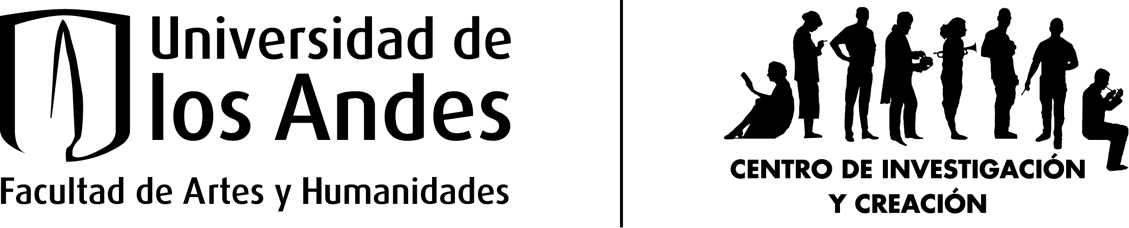 Estímulos para estudiantes de pregrado 2021 - 1Centro de Investigación y Creación CICFacultad de Artes y humanidadesUniversidad de los AndesFormato de solicitud del estímulo para estudiantes	1. Información general (datos de identificación)Nombre del estudiante:Código: Cuenta de correo Uniandes:Departamento:Área de énfasis (Arte y Música):Promedio acumulado:Nombre del profesor que dirige el proyecto: Nombre del proyecto de grado: Presupuesto total solicitado:	2. Resumen del plan de proyecto (explique detalladamente de qué se trata su trabajo de grado. Máx. 1000 palabras).	3. ¿Para qué requiere el estímulo? (Haga una lista con el tipo específico de ayuda que necesita –compra de materiales, contratación de servicios, etc. Máx. 250 palabras).	4. Material de referencia (Imágenes, bocetos, videos, audios suyos que puedan soportar su plan de proyecto).	5. Referentes visuales, conceptuales y/o teóricos (incluya aquí artistas referentes y/o bibliografía).	6. Anexos (Presupuesto solicitado, cotizaciones y otros documentos que considere pertinentes). 